Publicado Mayo 2NIÑOS, LIBROS Y NATURALEZAEl pasado miércoles 25 de abril, tuvimos una gran celebración, que integró tres razones importantes: el día de la tierra, día del idioma y día de la niñez y la recreación. Estas tres excusas fueron el escenario perfecto para enseñar los talentos, capacidades y sobretodo, nuestra gran valía como comunidad educativa, pues tuvimos la compañía de los estudiantes, las familias, las docentes y los estudiantes del grado 11, quienes estuvieron dispuestos y comprometidos para propiciar momentos de diversión. Durante el encuentro tuvimos un acto cultural y luego la recreación del día de la niñez, en el primer momento disfrutamos de las presentaciones culturales, los trabalenguas, el teatro, la entrega de los cuadernos Palabrario /Numerario y el concurso del vocabulario en inglés; en el segundo momento, los estudiantes del grado 11 coordinaron las actividades de la recreación para los niños y niñas, en las que saltaron, rieron, bailaron, pintaron, se maquillaron… fue un día de sano esparcimiento. En nuestra institución se vive el trabajo en equipo, el juego como base fundamental del aprendizaje y los valores que nos representan como comunidad educativa: responsabilidad, tolerancia, autoestima, solidaridad, respeto, honestidad, sentido de pertenencia, disciplina, orden, empatía y autonomía.Docentes: Adriana Ospina, Luz Ayde Delgado, Maria Del Socorro Escobar, Lina Franco.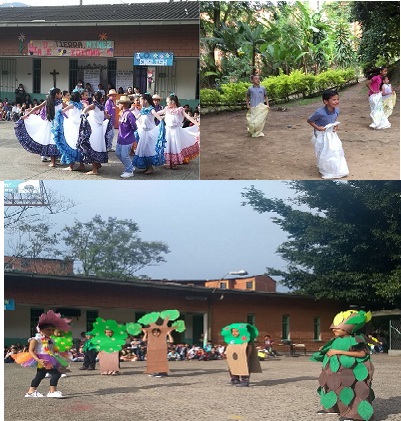 